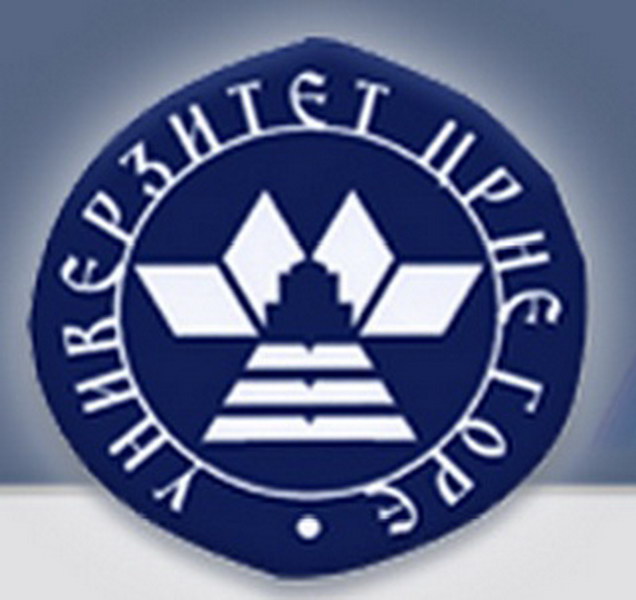 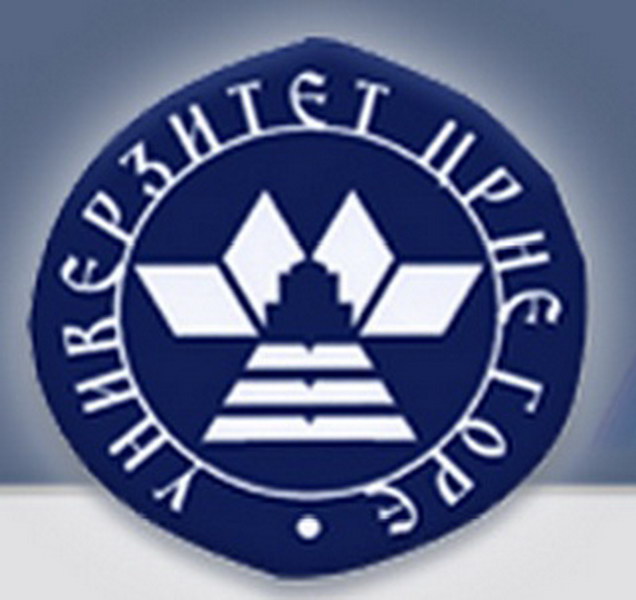 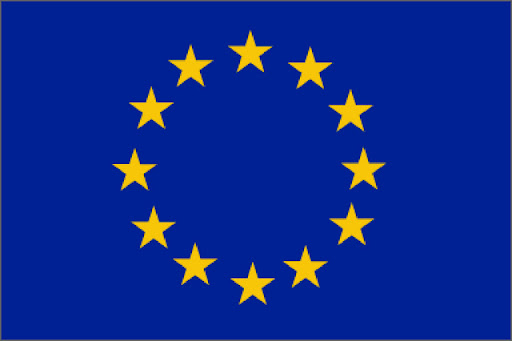 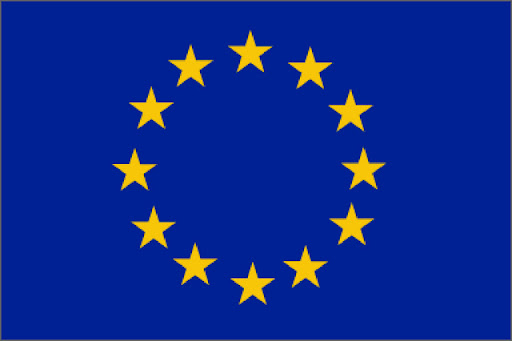 Godišnji izvještaj544257-TEMPUS-1-2013-1-ME-TEMPUS-JPCRJanuar 2015 - decembar 2015
Detaljni opis izvedenih projektnih aktivnostiMolimo vas da opišete aktivnosti koje je vaš radni tim izveo od početka projekta i navedite postignute rezultate i dobijene ishode.CGPL(Crnogorska plovidba) je učestvovala u aktivnostima koje se tiču obezbjeđivanja materijala za predavanje, simulatora i opreme predviđenih Radnim planom br.2, širenja rezultata iz Radnog Radnog plana. Štaviše, 2015, CGPL je ispunila opšte ciljeve projekta a njeni zaposleni su aktivno učestvovali u sastancima vezanim za projekat u sklopu Radnog plana br. 9. Zaposleni Crnogorske plovidbe su učestvovali u sastanku menadžmenta br.3 kao i u svim dešavanjima putem Skajpa, Viber-a i e-maila.Komentari o odstupanjima i izmjenama koje je izvršila vaša institucijaMolimo vas da opišete izmjene ili odstupanja koje je izvršila vaša kompanija, u poređenju sa prijavnim formularom, radnim planom i budžetom.CGPL nije napravila nikakve značajne izmjene u budžetskim stavkama.Prepreke i nedostaciMolimo vas da navedete ako ste naišli na bilo kakve prepreke i/ili nedostatke  tokom perioda implementacije koji je pokriven ovim Izvještajem.CGPL nije dobila nijednu ratu tokom 2015g., pa smo odlučili da izdvojimo iz sopstvenog budžeta 811,57 eura, do sledeće rate. Ovu odluku je donio projektni menadžer kako bi se odradile sve projektne aktivnosti predviđene za CGPL.Mobilnost osoblja i studenataMolimo vas da nam date kratku informaciju i kretanjima unutar MArED projekata ako su vaše osoblje i studenti bili uključeni u iste.
G. Slobodan Starović je učestvovao na sastanku menadžmenta br. 3 u Splitu, zajedno sa g.Slobodanom Raškovićem. Imajući na umu da CGPL nije dobila drugu ratu Tempus granta, projektni menadžer je odlučio da završi sa projektnim aktivnostima i da prisustvuje samo ovom sastanku.Akademska koordinacija i administrativno upravljanjeMolimo vas da nam date uvid u unutrašnju koordinaciju i ukupne administrativne i upravljačke aktivnosti vezane za projekat koje su izvedene u vašoj instituciji, uz navođenje članova radnog tima u periodu koji je pokriven ovim Izvještajem.CGPL je uspostavila unutrašnji sistem komunikacije i koordinacije. Generalni direktor je preuzeo funkciju projektnog menadžera i on je osoba odgovorna za planranje rasporeda projektnih aktivnosti, za sve zaposlene koji učestvuju u projektu. DPA/CSO i sekretarica kompanije su takođe učestvovali u projektnim aktivnostima. Od njih se tražilo da ispune sve predviđene projektne aktivnosti, na zahtjev projektnog menadžera.Širenje rezultata i održivost projektaMolimo vas da navedete realizovane aktivnosti i predložene ideje, od strane vašeg preduzeća, a u vezi sa širenjem rezultata i održivošću MArED projekta.CGPL nije predložila nikakve specifične ideje vezano za širenje rezultata i održivost MArED projekta.Kontrola kvaliteta i nadzorMolimo vas da opišete aktivnosti vezane za kontrolu kvaliteta i nadzor koje su izveli vaši članovi tima u periodu koji pokriva Izvještaj.Zaposleni u CGPL su upoznati sa nacrtom, ciljevima, rokovima, aktivnostima i radnim paketima MArED-a (naročito radnim paketom br. 7- Kontrola kvaliteta i nadzor). Detalji svih aktivnosti naših zaposlenih su dati u navedenim evidencionim listama.TroškoviMolimo vas da detaljno navedete troškove koje ste imali prilikom implementacije ovog projekta, u datim tabelama.Tabela 1. Specifikacija troškovaTabela 2- Troškovi osoblja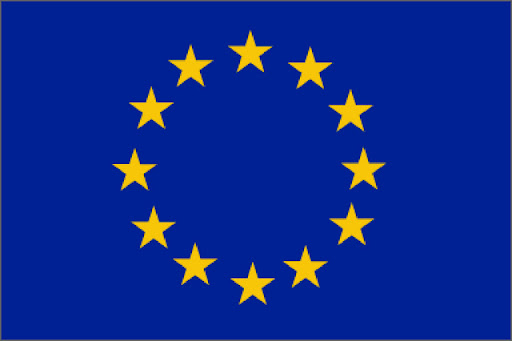 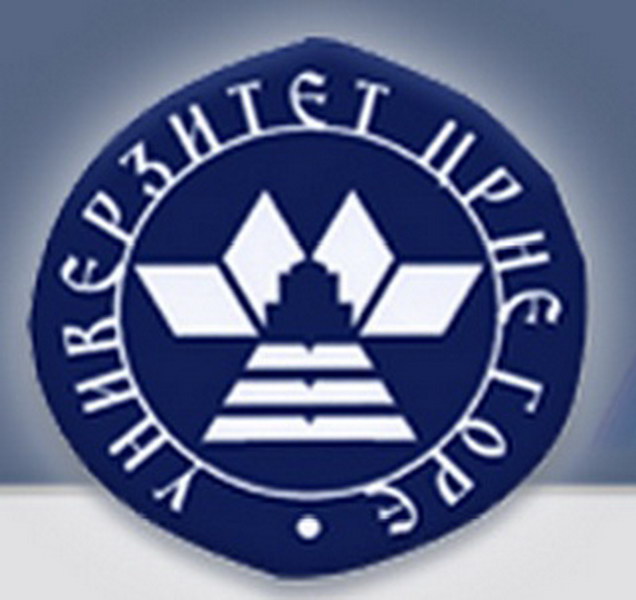 
Tabela 2- Troškovi putovanja i boravka
Tabela 3- Troškovi opreme
Tabela 4- Troškovi štampanja i objavljivanjaTabela 3- Ostali troškovi
Spisak
1
Tabela postignutih/planiranih rezultataAktivnosti sprovedene sa ciljem postizanja ovih rezultata:Aktivnosti koje treba relizovati s ciljem ostvarivanja rezultata (do kraja projekta)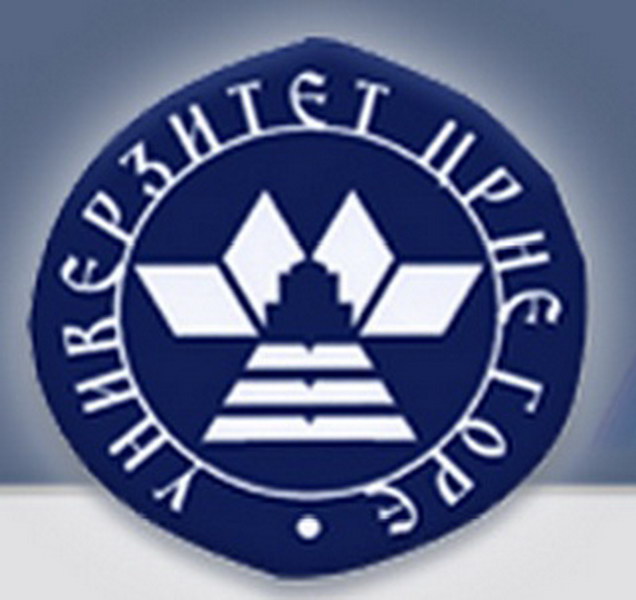 Promjene do kojih je došlo u odnosu na originalni predlog:Nije bilo promjena u odnosu na originalni predlog.Dodatne sugestije, komentari i informacijeMolimo vas da nam date svoje sugestije, komentare ili dodatne informacije o procesu implementacije MArED projekta.Imajući na umu da je CGPL potrošila ukupan iznos prve uplaćene rate, zamolićemo vas da uplatite Crnogorskoj plovidbi drugu ratu planiranog iznosa granta.Troškovna kategorijaUplaćen novac, do sadPotrošen novacPreostali iznosTroškovi osobljaTroškovi štampanja i objavljivanjaTroškovi opremeOstali troškoviTroškovi putovanja i smještajaIndirektni troškoviUkupnoTroškovi osobljaTroškovi osobljaTroškovi osobljaAngažovana osobaOpis izvršenih zadatakaIznosSTAROVIĆ SLOBODANOd 01.12.2014g. do 30.04.2015g. radio je na sledećim zadacima:DEV 2:  2.2. Obezbjeđivanje materijala za predavanja,  2.3. Obezbjeđivanje simulatora i opreme;   EXP   8:  8.3 Održivost na tržištu rada u pomorstvu i MNGT 9:  9.2. Opšte aktivnosti  upravljanja projektom i 9.3.  Sastanci učesnika u projektuOd 01.05.2015g. do 30.11.2015g. radio je na sledećim zadacima:DEV 2:  2.2. Obezbjeđivanje materijala za predavanja,  2.3. Obezbjeđivanje simulatora i opreme;   2.4 Obuka osoblja za rad na simulatorima i sa laboratorijskom opremom,;   2.5 Priprema materijal za online predavanja;   DISS 6:   6.2 Informativne sjednice za medije & učesnike;  QPLN 7:   7.3  Eksterni nadzor za kontrolu kvaliteta, 7.4 Izvještaji o kontroli kvaliteta;  EXP   8:  8.2 Održivost kroz širenje rezultata,  8.3 Održivost na tržištu rada u pomorstvu i MNGT 9:  9.2. Opšte aktivnosti  upravljanja projektom 1092,501552,50Angažovana osobaOpis izvršenih zadatakaIznosKORDIĆ BRANISLAVOd 01.12.2013g. do 31.05.2014g. radio je na sledećim zadacima:DEV 2:  2.2. Obezbjeđivanje materijala za predavanja,  2.3. Obezbjeđivanje simulatora i opremeOd 01.05.2015g. do 31.07.2015g. radio je na sledećim zadacima:DEV 2:  2.2. Obezbjeđivanje materijala za predavanja,  2.3. Obezbjeđivanje simulatora i opreme;   2.4 Obuka osoblja za rad na simulatorima i sa laboratorijskom opremom, i  2.5 Priprema materijal za online predavanja;   258702Troškovi putovanja i boravkaTroškovi putovanja i boravkaTroškovi putovanja i boravkaAngažovana osobaOpis angažmanaIznosSTAROVIĆ SLOBODANRAŠKOVIĆ SLOBODANSastanak menadžmenta br.3 u SplituSastanak menadžmenta br. 3 u Splitu575,24469,70Troškovi opremeTroškovi opremeTroškovi opremeVrsta opremePriroda i detaljni opisIznos**0Troškovi štampanja i objavljivanjaTroškovi štampanja i objavljivanjaTroškovi štampanja i objavljivanjaVrsta rashodaCiljIznos**0Troškovi opremeTroškovi opremeTroškovi opremeVrsta opremePriroda i detaljni opisIznos**0Broj zaposlenih koji su učestvovali na obuci/ponovnoj obuciMuškarci0Žene0Broj posjeta vašeg preduzeća EU partnerimaMuškarci2Žene0Broj posjeta vašeg preduzeća PC partnerimaMuškarci0Žene0Broj posjeta vašeg preduzeća u istoj zemljiMuškarci0Žene0Naziv i ref.broj Radnog paketa(WP)DEV 2 Unapređivanje materijala za predavanja i metodologije i (ponovna) obuka predavačaPokazatelji postignuća i/ili izvršenosti zadataka predloženih projektomPriprema koncepta materijal za predavanjaNaziv i ref.broj Radnog paketa (WP)DISS 6 Širenje informacija o programima obuke i kursevima po IMO modeluPokazatelji postignuća i/ili izvršenosti zadataka predloženih projektomObavještavanje javnosti i učesnika u Crnoj Gori o MArED projektuNaziv i ref.broj Radnog paketa (WP)QLPN 7  Kontrola kvaliteta i nadzorPokazatelji postignuća i/ili izvršenosti zadataka predloženih projektomEksterni nadzor kontrole kvaliteta i izvještaji o kontrolo kvalitetaNaziv i ref.broj Radnog paketa (WP)EXP 8    Održivost projektaPokazatelji postignuća i/ili izvršenosti zadataka predloženih projektomPredstavljanje MArED projekta drugim organizacijama u Crnoj Gori i lučkim vlastima u Crnoj GoriNaziv i ref.broj Radnog paketa (WP)MNGT 9:    Upravljanje projektomPokazatelji postignuća i/ili izvršenosti zadataka predloženih projektomUspješno ispunjavanje svih projektnih aktivnosti nadnevnoj osnoviAktivnost br.Naziv aktivnostiPočetak obavljanja aktivnostiZavršetak obavljanja aktivnostiMjestoOpis izvedene aktivnostiSpecifični i mjerljivi pokazatelji rezultataObezbjeđivanje materijala za predavanja01/01/1531/12/15KotorNabavka poboljšanog materijala za predavanjaNovi udžbenici2.3Obezbjeđivanje simulatora i opreme01/02/1531/12/15KotorObezbjeđivanje neophodne opreme za Fakultet za pomorstvo u KotoruObezbjeđivanje opreme2.4Obuka osoblja za rad na simulatorima i sa lab.opremom01/02/1528/02/15Zemlje partnera projekta i EU zemljeSavjetovanje predavača sa Univerziteta CG u pogledu eventualnih problema sa simulatorima tokom treningaRealizacija obuka za osoblje za rad na simulatorima i sa lab.opremom2.5Priprema materijala za online predavanja01/02/1531/03/15Zemlje partnera projekta i EU zemljePotpuno osmišljeni online kursevi na Moodle platformi za zemlje partnera projektaRazvijeni programi za online učenje6.2Informativne sjednice za medije & učesnike01/01/1531/12/15Crna GoraŠirenje informacija o studijskim programima i kursevima po IMO modelu na Univerzitetu CG i Univerzitetu u Valoni Sastanci sa ciljem širenja informacija, pripremljena metodologija i radni plan za aktivnosti širenja informacija, napravljeni i zavedeni izvještaji  o širenju informacija7.3Eksterni nadzor kontrole kvaliteta01/01/1531/12/15Zemlje partnera projekta i EU zemljeProcedure i aktivnosti nadzoraNapisani i zavedeni izvještaji  o eksternoj kontroli kvaliteta7.4Izvještaji o kontroli kvaliteta01/01/1531/12/15Zemlje partnera projekta i EU zemljeProcedure i aktivnosti izvještavanjaNapisani i zavedeni izvještaji  o kontroli kvaliteta8.2Održivost kroz širenje informacija01/01/1531/12/15Crna GoraPredstavljanje MArED projektaPrezentacije i sastanci namijenjeni  širenju informacija8.3Održivost kroz tržište rada u pomorstvu01/01/1531/12/15Crna GoraPrisustvovanje događajima i sastancima u sektoru pomorstva, predstavljanje MArED projektaPrezentacije i sastanci namijenjeni  širenju informacija9.2Sveobuhvatno upravljanje projektom01/01/1531/12/15KotorObavljanje svih neophodnih aktivnosti sa ciljem omogućivanja nesmetanog toka projektnih aktivnostiImplementacija projekta do danas9.3Sastanci u vezi sa projektom01/01/1531/12/15Zemlje partnera projekta i EU zemljePrisustvo sastancima u vezi projektaSastanci u vezi projektaAktivnost br.Naziv aktivnostiPočetak obavljanja aktivnostiZavršetak obavljanja aktivnostiMjestoOpis aktivnosti koje treba sprovestiSpecifični i mjerljivi pokazatelji rezultata4.2Razvijanje novih modela IMO kurseva01/01/1631/05/16KotorUvođenje kurseva po IMO modelu (LLL) za obuku pomoracaNovi IMO model kurseva obuke za pomorce5.4Početna evaluacija01/10/1631/12/16Zemlje partnera projekta i EU zemljeEvaluacija procesa implementacije osnovnih studijskih programa i model IMO kurseva Prvi rezultati evaluacije koji se odnose na implementaciju studijskih programa i kursevima po IMO modelu6.2Informativne sjednice za medije i učesnike01/01/1631/12/16Crna GoraŠirenje informacija o studijskim programima UniverzitetaCG i Univerziteta u Valoni i kursevima po IMO modelimaSastanci namijenjeni širenju informacija, pripremljena metodologija rada i radni planovi za aktivnosti širenja inf. i dokumentovani kratki izvještaji o aktivnostima širenja informacija7.3Eksterni nadzor kontrole kvaliteta01/01/1631/12/16Zemlje partnera projekta i EU zemljeProcedure i aktivnosti nadzoraNapisani i zavedeni izvještaji o eksternom nadzoru kontrole kvaliteta7.4Izvještaji o kontroli kvaliteta01/01/1631/12/16Zemlje partnera projekta i EU zemljeProcedure i aktivnosti izvještavanjaNapisani i zavedeni izvještaji o kontroli kvaliteta8.2Održivost kroz širenje informacija01/01/1531/12/16Zemlje partnera projekta i EU zemlje, Crna GoraPredstavljanje MArED projektaPrezentacije i sastanci u vezi sa širenjem informacija8.3Održivost kroz tržište rada u pomorstvu01/01/1531/12/16Crna GoraPrisustvovanje događajima i sastancima u sektoru pomorstva, predstavljanje MArED projektaPrezentacije i sastanci u vezi sa širenjem informacija9.2Sveobuhvatno upravljanje projektom01/01/1531/12/16TivatSprovođenje svih neophodnih aktivnosti sa ciljem obezbjeđivanja nesmetanog toka aktivnosti projektaImplementacija projekta do datog trenutka9.3Projektni sastanci01/01/1531/12/16Zemlje partnera projekta i EU zemlje, Crna GoraPrisustvovanje sastancima sa ciljem razmjene iskustava sa ostalim partnerima i sticanje boljih vještina u koordinaciji projekta i boljih upravljačkih vještinaProjektni sastanci